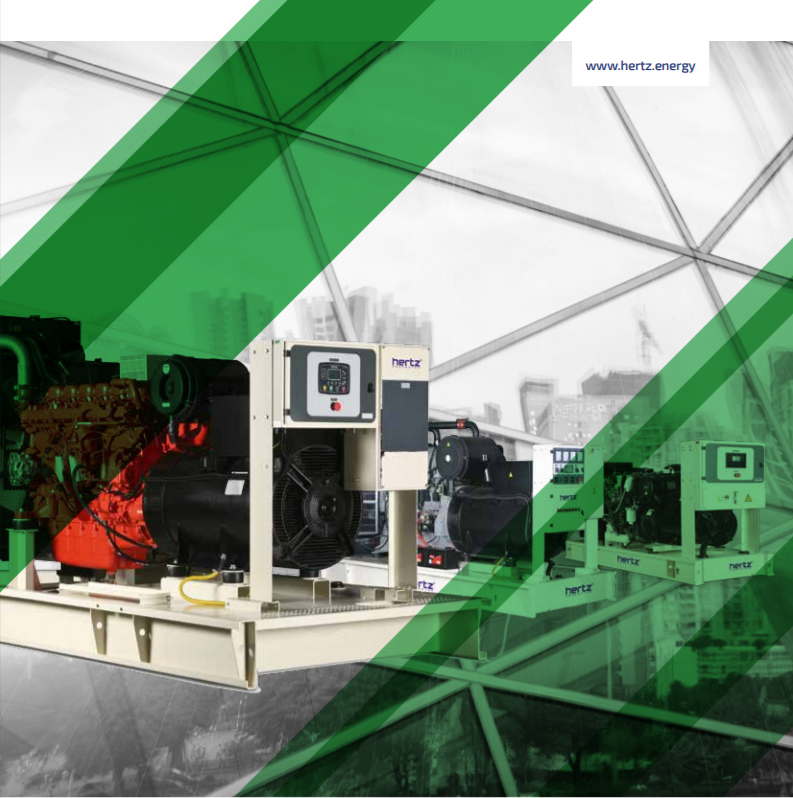 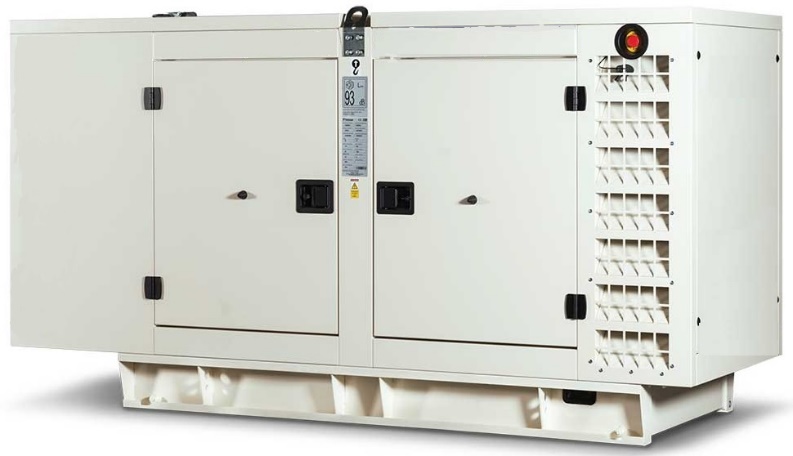 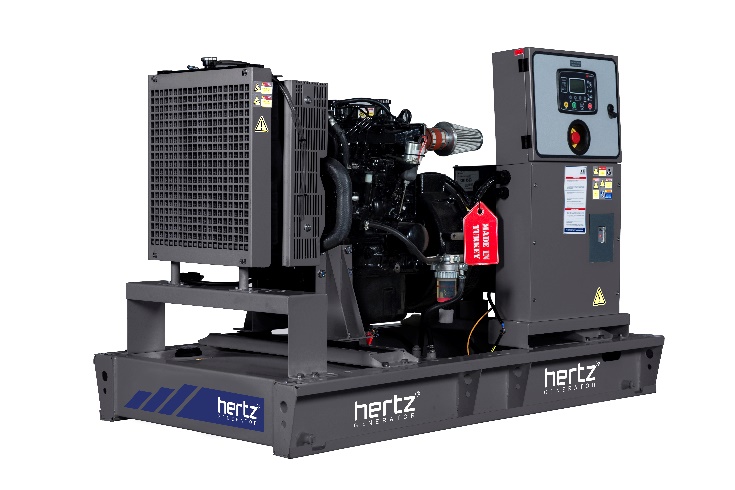 Технические характеристики дизельного электроагрегата№МодельМодельHG 44 ВC1Страна производительСтрана производительТурция2Марка двигателяМарка двигателяBAUDOUIN4Марка альтернатораМарка альтернатораCROMPTON6Максимальная мощность, кВАМаксимальная мощность, кВА447Максимальная мощность, кВтМаксимальная мощность, кВт358Номинальная мощность, кВАНоминальная мощность, кВА409Номинальная мощность, кВтНоминальная мощность, кВт3210Модель двигателяМодель двигателя4M06G44/511Кол-во цилиндров / КонфигурацияКол-во цилиндров / Конфигурация4 в линию12Объем двигателя, лОбъем двигателя, л2,313Диаметр цилиндра / Ход поршня, ммДиаметр цилиндра / Ход поршня, мм89 / 9214Степень сжатияСтепень сжатия17,5:115НаддувНаддувТурбированный16Регулятор частоты оборотов двигателяРегулятор частоты оборотов двигателяЭлектронный17Тип охлажденияТип охлажденияЖидкостное18Объем охлаждающей жидкости, лОбъем охлаждающей жидкости, л1619Объем системы смазывания, лОбъем системы смазывания, л9,520Электрическая системаЭлектрическая система1221Скорость / ЧастотаСкорость / Частота1500 rpm / 50Hz22Максимальная мощность двигателя, kWmМаксимальная мощность двигателя, kWm4023Расход топлива, л/час110%10,423Расход топлива, л/час100%9,323Расход топлива, л/час75%6,823Расход топлива, л/час50%4,624Температура выхлопных газов, СТемпература выхлопных газов, С65025Поток выхлопных газов, м3/минПоток выхлопных газов, м3/мин7,9226Поток воздуха для горения, м3/минПоток воздуха для горения, м3/мин2,227Поток охлаждающего воздуха, м3/минПоток охлаждающего воздуха, м3/мин84,328Модель альтернатораМодель альтернатораG1R200SE29Количество фазКоличество фаз330Коэффициент мощностиКоэффициент мощности0,831Количество опорКоличество опородна32Количество полюсовКоличество полюсов433Количество наконечниковКоличество наконечников634Стабильность напряженияСтабильность напряжения± %135Класс изоляцииКласс изоляцииH36Степень защитыСтепень защитыIP 2337Система возбужденияСистема возбужденияАВР, бесщеточный38Тип соединенияТип соединениязвезда39Суммарные гармонические искаженияСуммарные гармонические искажения< %2,540Частота, HzЧастота, Hz5041Выходное напряжение, VACВыходное напряжение, VAC230 / 40042Заявленная мощность, кВАЗаявленная мощность, кВА4443Эффективность, %Эффективность, %87,244Габариты в открытом исполнении, ШхДхВ ммГабариты в открытом исполнении, ШхДхВ мм950 x 2000 x 106045Габариты в кожухе, ШхДхВ ммГабариты в кожухе, ШхДхВ мм950 x 2650 x 145046Вес в открытом исполнении, кгВес в открытом исполнении, кг65847Вес в кожухе, кгВес в кожухе, кг96248Бак, лБак, л160